Learning Buddies__________________                                                        	_____________________MYP Student Name                                                             	  DP Student NameSubject: Math        	English L&L         	I & S         	Science         Chinese  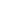 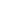 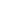 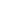 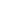 Topics: _____________________________________________________________What was challenging: _________________________________________________Strategies used: Modeling     Reviewing Notes     Chunking work into parts 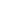 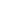 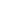 Positive Feedback   Graphic Organizer     Other_______________________ 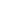 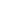 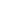 How will you change or adjust your support in the future? Do you need any support from the ILN department?___________________________________________________________________________________________________________________________________________________ _ _ _ _ __ _ _ _ _ __ _ _ _ _ __ _ _ _ _ __ _ _ _ _ __ _ _ _ _ __ _ _ _ _ __ _ _ _ _ _Learning Buddies__________________                                                        	_____________________MYP Student Name                                                             	  DP Student NameSubject: Math       	English L&L         	I & S         	Science         Chinese  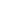 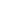 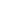 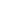 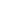 Topics: _____________________________________________________________What was challenging: _________________________________________________Strategies used: Modeling      Reviewing Notes      Chunking work into parts 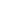 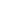 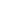 Positive Feedback   Graphic Organizer    Other_______________________ 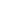 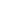 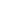 How will you change or adjust your support in the future? Do you need any support from the ILN department?__________________________________________________________________________________________________________________________________________________